Курсы повышения квалификации для начинающих фермеровРоссийская инженерная академия менеджмента и агробизнеса (ФГБОУ «РИАМА») с 08 по 12 октября 2018 года проводит курсы повышения квалификации для начинающих фермеров, руководителей ассоциаций КФХ по программе «Поддержка начинающих фермеров». Основной вопрос курсов как стать участником программы на получение грантов.Обучение проводится с участием специалистов профильных департаментов Минсельхоза РФ, АККОР, кредитных организаций и руководителей успешных фермерских хозяйств. Подробно рассматриваются вопросы выделения грантов начинающим фермерским хозяйствам и семейным животноводческим фермам, разработки бизнес-планов на получение грантов, повышения эффективности деятельности фермера, учета и отчетности в МФХ, организации несельскохозяйственного бизнеса на селе. Слушатели в реальных условиях изучат опыт работы передового фермерского хозяйства Подмосковья, примут участие в мероприятиях, 20-й Российской агропромышленной выставки «Золотая осень -2018» на ВДНХ.Обучение осуществляется за счет средств федерального бюджета.Стоимость проживания в общежитии гостиничного типа составляет 500 руб./сутки. Телефон общежития (гостиницы) – 8 (495) 586-62-78.Расходы в размере 1000 руб. (одна тысяча руб.), связанные с дополнительным организационно-методическим обеспечением курсов, слушатели оплачивают по договору в кассу академии наличными по прибытии на курсы. При успешном окончании обучения слушатели получают удостоверение установленного образца о повышении квалификации.Желающих пройти обучение просим обязательно направить подтверждение по эл. почте omrs2@riama.ru или тел. 8-985-803-96-05 (Крук Елене).Со схемой проезда можно ознакомиться на сайте академии.По дополнительным вопросам эл. почта omrs2@riama.ru или по тел. 8-985-803-96-05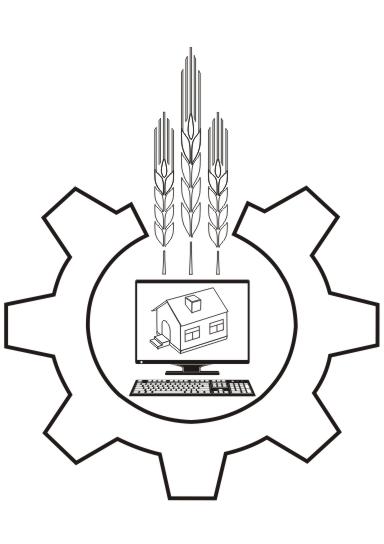 Н.С. Деменева32775